DIE SOMRA MILENSTEIN VORLAGEWas sind die milensteine, mit denen Sie Ihr goal erreichen?DIE SOMRA MILENSTEIN VORLAGEWas sind die milensteine, mit denen Sie Ihr goal erreichen?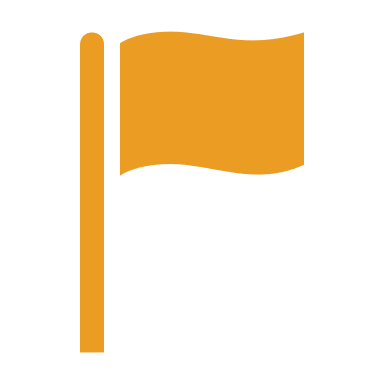 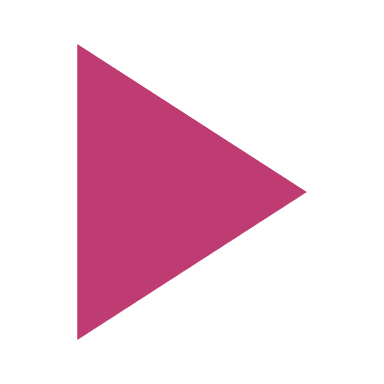 BENENNEN SIE IHR ZIEL:BENENNEN SIE IHR ZIEL:BENENNEN SIE IHR ZIEL:BENENNEN SIE IHR ZIEL:BENENNEN SIE IHR ZIEL:BENENNEN SIE IHR ZIEL:BENENNEN SIE IHR ZIEL:MilensteineAnfangsdatumEnddatumBeschreibung AufgabenRechercheStatusNennen Sie die Etappenziele und listen Sie so viele auf, wie Sie brauchen, um Ihr Ziel zu erreichen. Ihr Ziel zu erreichen.Wann werden Sie mit der Arbeit an diesem Meilenstein beginnen?Wann werden Sie diesen Meilenstein erreichen?Beschreiben Sie den Meilenstein und stellen Sie sich vor, wohin er Sie auf Ihrer Reise führen wirdWelche Aufgaben müssen Sie erledigen, um diesen Meilenstein zu erreichen?Sammeln Sie Ihre Recherchen und InformationenArbeiten Sie schon daran? Ist es erledigt?